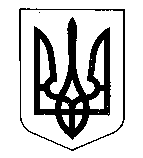 МІНІСТЕРСТВО ФІНАНСІВ УКРАЇНИНАКАЗ  від 16 вересня 2022 року                  Київ                                        № 291 Відповідно до статті 8 розділу ІІІ,  статті 24 розділу VI Закону України «Про збір та облік єдиного внеску на загальнообов’язкове державне соціальне страхування» та підпункту 5 пункту 4 Положення про Міністерство фінансів України, затвердженого постановою Кабінету Міністрів України від 20 серпня 2014 року № 375,НАКАЗУЮ:Затвердити Порядок прийняття надавачами платіжних послуг на виконання платіжних інструкцій на виплату заробітної плати, що додається.2. Визнати таким, що втратив чинність, наказ Міністерства доходів і зборів України від 09 вересня 2013 року № 453 «Про затвердження Порядку прийняття банками на виконання розрахункових документів на виплату заробітної плати», зареєстрований у Міністерстві юстиції України 17 вересня 2013 року за № 1602/24134.3. Департаменту податкової політики Міністерства фінансів України в установленому порядку забезпечити: подання цього наказу на державну реєстрацію до Міністерства юстиції України;оприлюднення цього наказу.4. Цей наказ набирає чинності одночасно з введенням в дію Закону України «Про платіжні послуги» але не раніше дня його офіційного опублікування.5. Контроль за виконанням цього наказу покласти на заступника Міністра фінансів України Воробей С. І. та Голову Державної податкової служби України.Міністр                                                                                     Сергій МАРЧЕНКОПро затвердження Порядку  прийняття надавачами платіжних послуг на виконання платіжних інструкцій на виплату заробітної плати